Eesti gaasisüsteemi kokkuvõte: detsember 2016 31.01.2017
Eleringi poolt osutatud maagaasi võrguteenuse maht oli detsembris 62,06 mln m3.Ülekandetorustiku arvestuslik gaasi mahuvaru kasvas aastases võrdluses 39% ja oli 5,47 mln m3.Maagaasi tootmine ja importHetkel Eestis ülekandevõrku antava maagaasi või biometaani tootmist ei ole.Detsembrikuus Eestisse imporditud maagaasi üldkogus oli  62,23 mln m3, kasvades aasta varasemaga võrreldes ligi 13%. Leedust Eestisse imporditud gaasi osakaal moodustas kokku hinnanguliselt 10,77%.Maagaasi import Eesti gaasisüsteemi piiripunktides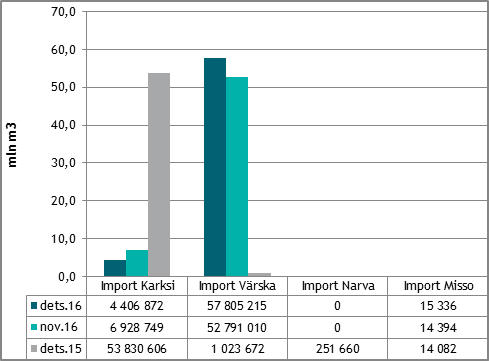 Baltikumi gaasisüsteemi kaart: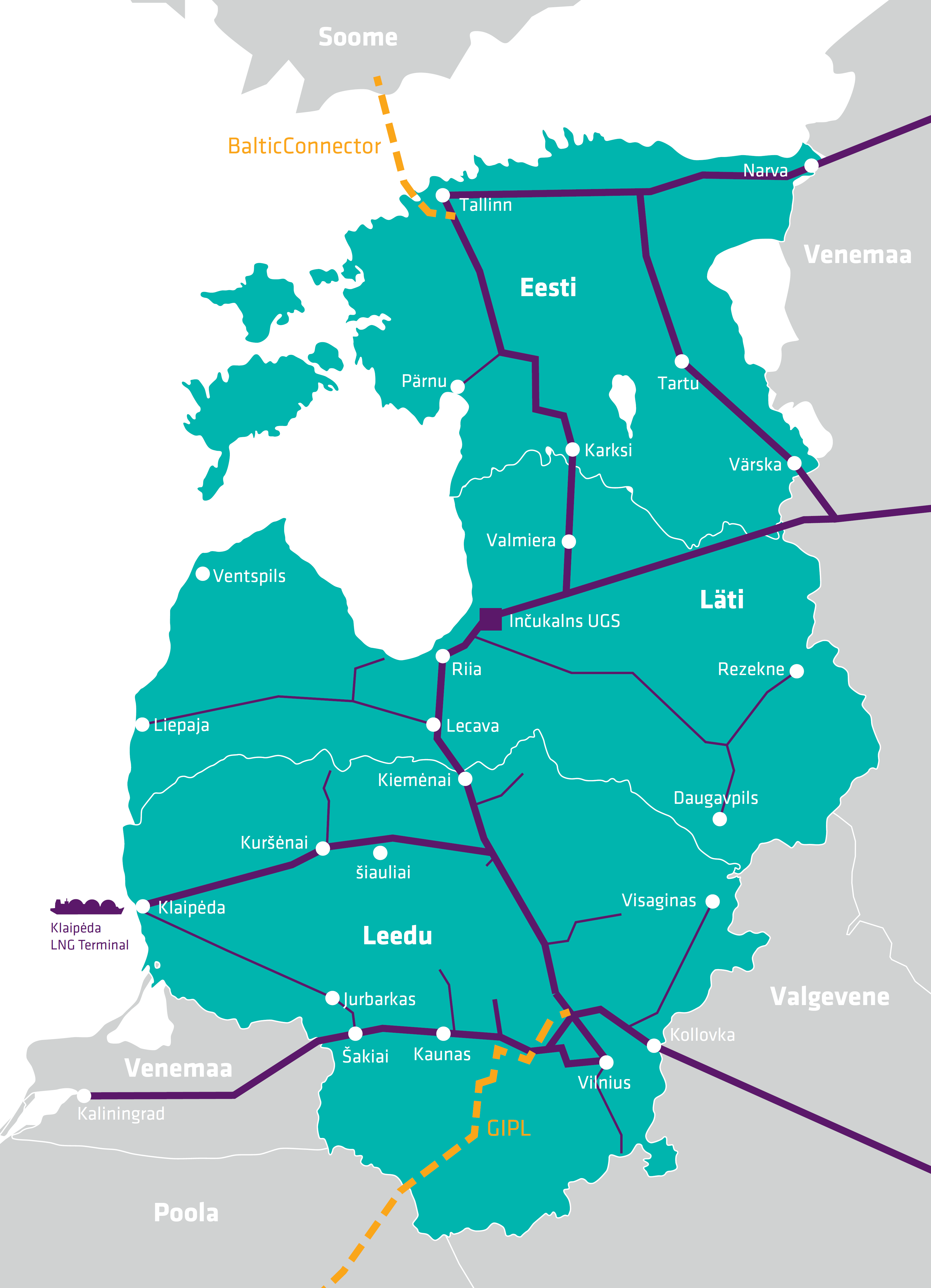 ’’Bilansiplaanide järgi Karksi kaudu tarnitav gaas võib olla pärit nii Leedust (gaasibörsilt), ostetud Gazpromi oksjonilt (mitte pikaajaliste lepingutega), Valgevene gaasisüsteemist kui ka Läti Inčuklansi maagasihoidlast.Ülekandeteenuse maht ja kaod ülekandesüsteemisEleringi poolt detsembris osutatud ülekandeteenuse maht oli 62,06 mln m3, mida on eelneva aasta detsembriga võrreldes 13,27% enam. 2017. aasta lõpu seisuga moodustas ülekandeteenuse maht kokku 522,52 mln m3 (5497 GWh) gaasi.Ülekandeteenuse müük aastatel 2013, 2014, 2015 ja 2016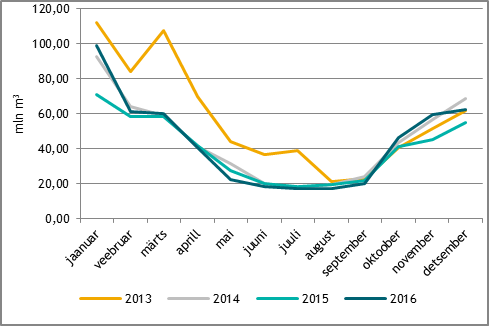 Võrgukadu (mõõtemääramatused, lekked ja omatarve) moodustas detsembris 0,35% ülekandeteenuse mahust ehk 0,22 mln m3. Hooldus- ja remonttöödest tulenevat gaasikulu detsembris ei olnud.Maagaasi transiit 2016. aasta detsembris ei esinenud sarnaselt aasta varasemaga gaasi transiiti Kagu-Eesti maagaasitorustikes. Viimase 12 kuu maagaasi transiit Eesti ülekandesüsteemis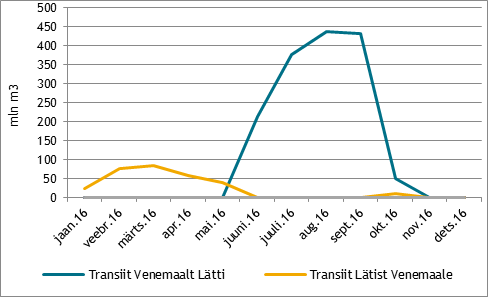 Inčukalnsi mahuti ja Klaipeda LNGDetsembris jätkus gaasi väljapumpamine Läti Inčukalnsi maaalusest mahutist. Gaasimahuti täituvus oli kuu lõpuks ca 43,2%. Kuu jooksul pumbati gaasi välja 183,4 mln m3.Leedu Klaipeda LNG terminalis oli detsembri viimasel päeval ca 32 875 m3LNG (normaalrõhul 19 mln m3). Detsembris oli terminali üks tarne 138 000 m3LNG 29.12.2016. Kokku gasifitseeriti detsembris Leedu gaasivõrku 850,2 GWh gaasi (temp. 25/0 °C, rõhul 1,01325 baari, kütteväärtusega 11,90 kWh/m3). Eesti ülekandevõrgu toimimine: rõhk ja piirangud füüsilistele voogudeleDetsembris Eesti gaasisüsteemi piiripunktides piiranguid füüsilistele gaasivoogudele ei esinenud.Rõhk Eesti piiripunktides 2016. aasta detsembris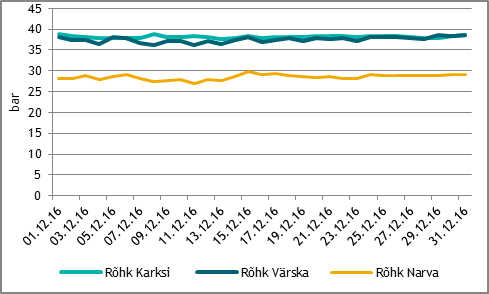 Minimaalse läbilaske tagamiseks peab rõhk Karksi ja Värska GMJ-s olema vähemalt 24 baari ja Narva sisendpunktis 18 baari. Maksimaalseks gaasi rõhuks on lubatud vastavalt Karksi ja Värska GMJ-s 54 baari ja Narva sisendpunktis 30 baari.Mahuvaru Eesti ülekandevõrgus Gaasi ülekandetorustiku mahuvaru vähenes kuises arvestuses 0,05 mln m3 võrra, olles kuu lõpu seisuga 5,47 mln m3.Viimase 12 kuu maagaasi ülekandetorustiku mahuvaru seis kuu lõpus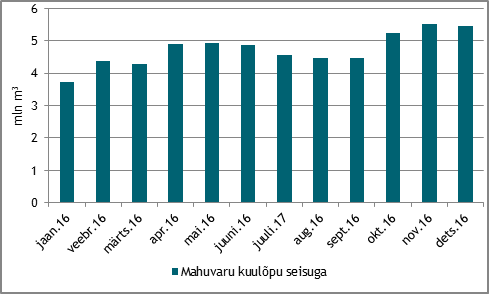 Eesti gaasisüsteemi ebabilanss ja bilansigaasi hinnadBilansihaldurite ebabilanss oli detsembrikuus 472 246 m3.Viimase 12 kuu bilansihaldurite summaarne ebabilanss 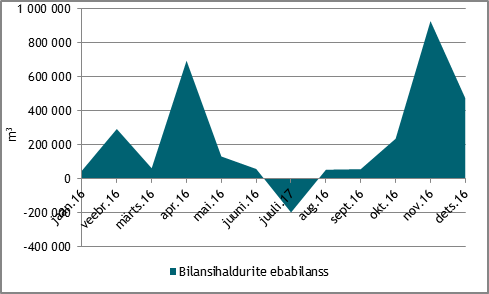 Allikad: Elering, Klaipedos Nafta, Gas Infrastructure Europe* Käesolevat raportit ja selle lisasid ei saa käsitleda juriidilise, finantsalase või muu nõuandena ega ettepanekuna osta või müüa gaasi või finantsinstrumente. Elering ei vastuta kulude või kahjude eest, mis raportis ja selle lisades toodud informatsiooni kasutamisega seoses võivad tekkida. Detsembri gaasibilanss 2016MahtAastane muutus (%)Detsembri gaasibilanss 2016(mln m3)Aastane muutus (%)Süsteemi sisse62,2312,89- transiit0,00-- import62,2312,89- tootmine Eestis--Süsteemist välja62,2312,89- transiit0,00-- eksport--- ülekandeteenus Eesti-siseseks tarbimiseks62,0613,27- võrgukadu (sh ehituskulu)0,22-10,83- mahuvaru muutus-0,05-153,68Bilansigaasi hinnad€/1000m3 (€/MWh)€/1000m3 (€/MWh)Muutus%Bilansigaasi hinnadDetsember 2016November 2016Muutus%Müügihind196,21 (18,76)185,85 (17,75)5,6Ostuhind171,00 (16,35)161,50 (15,42)5,9